ПРОТОКОЛ № _____Доп. Вр.                    в пользу                                           Серия 11-метровых                    в пользу                                            Подпись судьи : _____________________ /_________________________ /ПредупрежденияУдаленияПредставитель принимающей команды: ______________________ / _____________________ Представитель команды гостей: _____________________ / _________________________ Замечания по проведению игры ______________________________________________________________________________________________________________________________________________________________________________________________________________________________________________________________________________________________________________________________________________________________________________________________________________________________________________________________________________________________________________________________Травматические случаи (минута, команда, фамилия, имя, номер, характер повреждения, причины, предварительный диагноз, оказанная помощь): _________________________________________________________________________________________________________________________________________________________________________________________________________________________________________________________________________________________________________________________________________________________________________________________________________________________________________Подпись судьи:   _____________________ / _________________________Представитель команды: ______    __________________  подпись: ___________________    (Фамилия, И.О.)Представитель команды: _________    _____________ __ подпись: ______________________                                                             (Фамилия, И.О.)Лист травматических случаевТравматические случаи (минута, команда, фамилия, имя, номер, характер повреждения, причины, предварительный диагноз, оказанная помощь)_______________________________________________________________________________________________________________________________________________________________________________________________________________________________________________________________________________________________________________________________________________________________________________________________________________________________________________________________________________________________________________________________________________________________________________________________________________________________________________________________________________________________________________________________________________________________________________________________________________________________________________________________________________________________________________________________________________________________________________________________________________________________________________________________________________________________________________________________________________________________________________________________________________________________________________________________________________________________________________________________________________________________________________________________________________________________________________________________________________________________________________Подпись судьи : _________________________ /________________________/ 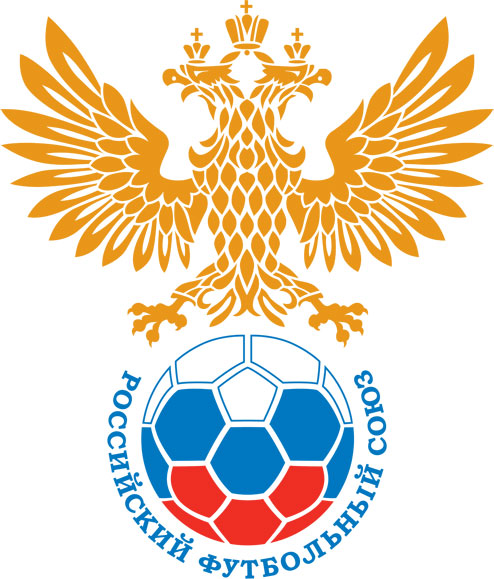 РОССИЙСКИЙ ФУТБОЛЬНЫЙ СОЮЗМАОО СФФ «Центр»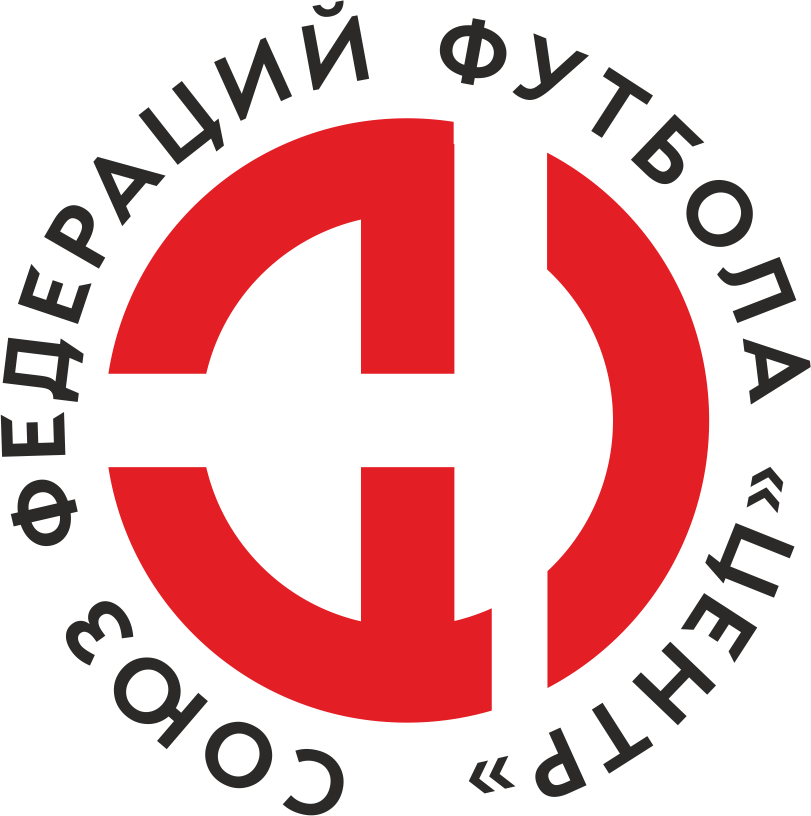    Первенство России по футболу среди команд III дивизиона, зона «Центр» _____ финала Кубка России по футболу среди команд III дивизиона, зона «Центр»Стадион «Сокол» (Липецк)Дата:24 сентября 2021Авангард-М (Курск)Авангард-М (Курск)Авангард-М (Курск)Авангард-М (Курск)Металлург-М (Липецк)Металлург-М (Липецк)команда хозяевкоманда хозяевкоманда хозяевкоманда хозяевкоманда гостейкоманда гостейНачало:14:00Освещение:ЕстественноеЕстественноеКоличество зрителей:нетРезультат:1:2в пользуМеталлург-М (Липецк)1 тайм:1:0в пользув пользу Авангард-М (Курск)Судья:Осипов Сергей  (Смоленск)кат.1 кат.1 помощник:Гавриленко Антон (Брянск)  кат.2 кат.2 помощник:Цуканов Денис (Брянск)  кат.2 кат.Резервный судья:Резервный судья:Скаков Владислав (Липецк)кат.2 кат.Инспектор:Илюшечкин Виктор Анатольевич (Орел)Илюшечкин Виктор Анатольевич (Орел)Илюшечкин Виктор Анатольевич (Орел)Илюшечкин Виктор Анатольевич (Орел)Делегат:нетнетнетнетСчетИмя, фамилияКомандаМинута, на которой забит мячМинута, на которой забит мячМинута, на которой забит мячСчетИмя, фамилияКомандаС игрыС 11 метровАвтогол1:0Даниил ТретьяковАвангард-М (Курск)81:1Артем ПоздняковМеталлург-М (Липецк)501:2Сергей ГорбатенкоМеталлург-М (Липецк)75Мин                 Имя, фамилия                          КомандаОснованиеРОССИЙСКИЙ ФУТБОЛЬНЫЙ СОЮЗМАОО СФФ «Центр»РОССИЙСКИЙ ФУТБОЛЬНЫЙ СОЮЗМАОО СФФ «Центр»РОССИЙСКИЙ ФУТБОЛЬНЫЙ СОЮЗМАОО СФФ «Центр»РОССИЙСКИЙ ФУТБОЛЬНЫЙ СОЮЗМАОО СФФ «Центр»РОССИЙСКИЙ ФУТБОЛЬНЫЙ СОЮЗМАОО СФФ «Центр»РОССИЙСКИЙ ФУТБОЛЬНЫЙ СОЮЗМАОО СФФ «Центр»Приложение к протоколу №Приложение к протоколу №Приложение к протоколу №Приложение к протоколу №Дата:24 сентября 202124 сентября 202124 сентября 202124 сентября 202124 сентября 2021Команда:Команда:Авангард-М (Курск)Авангард-М (Курск)Авангард-М (Курск)Авангард-М (Курск)Авангард-М (Курск)Авангард-М (Курск)Игроки основного составаИгроки основного составаЦвет футболок: Синие       Цвет гетр: СиниеЦвет футболок: Синие       Цвет гетр: СиниеЦвет футболок: Синие       Цвет гетр: СиниеЦвет футболок: Синие       Цвет гетр: СиниеНЛ – нелюбительНЛОВ – нелюбитель,ограничение возраста НЛ – нелюбительНЛОВ – нелюбитель,ограничение возраста Номер игрокаЗаполняется печатными буквамиЗаполняется печатными буквамиЗаполняется печатными буквамиНЛ – нелюбительНЛОВ – нелюбитель,ограничение возраста НЛ – нелюбительНЛОВ – нелюбитель,ограничение возраста Номер игрокаИмя, фамилияИмя, фамилияИмя, фамилия30Павел Земсков Павел Земсков Павел Земсков 71Александр Галкин Александр Галкин Александр Галкин 6Михаил Бабаев (к)Михаил Бабаев (к)Михаил Бабаев (к)3Владислав Куц Владислав Куц Владислав Куц 76Егор Елесин Егор Елесин Егор Елесин НЛОВ93Даниил Третьяков Даниил Третьяков Даниил Третьяков 77Михаил Петрищев Михаил Петрищев Михаил Петрищев НЛОВ21Юрий Маханьков Юрий Маханьков Юрий Маханьков 66Андрей Матвеев Андрей Матвеев Андрей Матвеев 7Иван Тюрин Иван Тюрин Иван Тюрин 10Иван Поздняков Иван Поздняков Иван Поздняков Запасные игроки Запасные игроки Запасные игроки Запасные игроки Запасные игроки Запасные игроки 1Егор МицкевичЕгор МицкевичЕгор Мицкевич20Егор ЗоринЕгор ЗоринЕгор Зорин97Максим ФедюкинМаксим ФедюкинМаксим Федюкин40Даниил РожковДаниил РожковДаниил Рожков27Джамалудин АлиевДжамалудин АлиевДжамалудин Алиев46Даниил ВасильевДаниил ВасильевДаниил Васильев86Максим БукреевМаксим БукреевМаксим Букреев11Никита ЖиронкинНикита ЖиронкинНикита Жиронкин33Максим УстиновМаксим УстиновМаксим Устинов9Александр ХребтовАлександр ХребтовАлександр ХребтовТренерский состав и персонал Тренерский состав и персонал Фамилия, имя, отчествоФамилия, имя, отчествоДолжностьДолжностьТренерский состав и персонал Тренерский состав и персонал 1Сергей Александрович ШолоховТренерТренерТренерский состав и персонал Тренерский состав и персонал 2Денис Александрович КондаковСтарший тренер Старший тренер 3Игорь Олегович ГершунНачальник командыНачальник команды4567ЗаменаЗаменаВместоВместоВместоВышелВышелВышелВышелМинМинСудья: _________________________Судья: _________________________Судья: _________________________11Андрей МатвеевАндрей МатвеевАндрей МатвеевМаксим БукреевМаксим БукреевМаксим БукреевМаксим Букреев696922Иван ТюринИван ТюринИван ТюринДаниил ВасильевДаниил ВасильевДаниил ВасильевДаниил Васильев7373Подпись Судьи: _________________Подпись Судьи: _________________Подпись Судьи: _________________33Подпись Судьи: _________________Подпись Судьи: _________________Подпись Судьи: _________________44556677        РОССИЙСКИЙ ФУТБОЛЬНЫЙ СОЮЗМАОО СФФ «Центр»        РОССИЙСКИЙ ФУТБОЛЬНЫЙ СОЮЗМАОО СФФ «Центр»        РОССИЙСКИЙ ФУТБОЛЬНЫЙ СОЮЗМАОО СФФ «Центр»        РОССИЙСКИЙ ФУТБОЛЬНЫЙ СОЮЗМАОО СФФ «Центр»        РОССИЙСКИЙ ФУТБОЛЬНЫЙ СОЮЗМАОО СФФ «Центр»        РОССИЙСКИЙ ФУТБОЛЬНЫЙ СОЮЗМАОО СФФ «Центр»        РОССИЙСКИЙ ФУТБОЛЬНЫЙ СОЮЗМАОО СФФ «Центр»        РОССИЙСКИЙ ФУТБОЛЬНЫЙ СОЮЗМАОО СФФ «Центр»        РОССИЙСКИЙ ФУТБОЛЬНЫЙ СОЮЗМАОО СФФ «Центр»Приложение к протоколу №Приложение к протоколу №Приложение к протоколу №Приложение к протоколу №Приложение к протоколу №Приложение к протоколу №Дата:Дата:24 сентября 202124 сентября 202124 сентября 202124 сентября 202124 сентября 202124 сентября 2021Команда:Команда:Команда:Металлург-М (Липецк)Металлург-М (Липецк)Металлург-М (Липецк)Металлург-М (Липецк)Металлург-М (Липецк)Металлург-М (Липецк)Металлург-М (Липецк)Металлург-М (Липецк)Металлург-М (Липецк)Игроки основного составаИгроки основного составаЦвет футболок: Красно-чёрные   Цвет гетр:  ЧёрныеЦвет футболок: Красно-чёрные   Цвет гетр:  ЧёрныеЦвет футболок: Красно-чёрные   Цвет гетр:  ЧёрныеЦвет футболок: Красно-чёрные   Цвет гетр:  ЧёрныеНЛ – нелюбительНЛОВ – нелюбитель,ограничение возрастаНЛ – нелюбительНЛОВ – нелюбитель,ограничение возрастаНомер игрокаЗаполняется печатными буквамиЗаполняется печатными буквамиЗаполняется печатными буквамиНЛ – нелюбительНЛОВ – нелюбитель,ограничение возрастаНЛ – нелюбительНЛОВ – нелюбитель,ограничение возрастаНомер игрокаИмя, фамилияИмя, фамилияИмя, фамилия30Павел Кораблин Павел Кораблин Павел Кораблин 11Владимир Татаринов (к)Владимир Татаринов (к)Владимир Татаринов (к)НЛ7Вадим Черный Вадим Черный Вадим Черный 3Дмитрий Кукишев Дмитрий Кукишев Дмитрий Кукишев 12Ярослав Фаустов Ярослав Фаустов Ярослав Фаустов 8Артем Тарлыков Артем Тарлыков Артем Тарлыков 26Максим Болдырев Максим Болдырев Максим Болдырев 10Владислав Чернышов Владислав Чернышов Владислав Чернышов 22Сергей Горбатенко Сергей Горбатенко Сергей Горбатенко 24Даниил Чапурин Даниил Чапурин Даниил Чапурин НЛ21Степан Косюков Степан Косюков Степан Косюков Запасные игроки Запасные игроки Запасные игроки Запасные игроки Запасные игроки Запасные игроки 16Илья ШепелевИлья ШепелевИлья Шепелев4Максим СазоновМаксим СазоновМаксим Сазонов18Владимир МещеряковВладимир МещеряковВладимир Мещеряков6Артем ПоздняковАртем ПоздняковАртем Поздняков5Данил БашевДанил БашевДанил Башев17Роберт КудрявцевРоберт КудрявцевРоберт Кудрявцев15Сергей ФигурчукСергей ФигурчукСергей ФигурчукТренерский состав и персонал Тренерский состав и персонал Фамилия, имя, отчествоФамилия, имя, отчествоДолжностьДолжностьТренерский состав и персонал Тренерский состав и персонал 1Тренерский состав и персонал Тренерский состав и персонал 234567Замена Замена ВместоВместоВышелМинСудья : ______________________Судья : ______________________11Ярослав ФаустовЯрослав ФаустовВладимир Мещеряков3022Максим БолдыревМаксим БолдыревАртем Поздняков46Подпись Судьи : ______________Подпись Судьи : ______________Подпись Судьи : ______________33Артем ТарлыковАртем ТарлыковРоберт Кудрявцев68Подпись Судьи : ______________Подпись Судьи : ______________Подпись Судьи : ______________44556677        РОССИЙСКИЙ ФУТБОЛЬНЫЙ СОЮЗМАОО СФФ «Центр»        РОССИЙСКИЙ ФУТБОЛЬНЫЙ СОЮЗМАОО СФФ «Центр»        РОССИЙСКИЙ ФУТБОЛЬНЫЙ СОЮЗМАОО СФФ «Центр»        РОССИЙСКИЙ ФУТБОЛЬНЫЙ СОЮЗМАОО СФФ «Центр»   Первенство России по футболу среди футбольных команд III дивизиона, зона «Центр» _____ финала Кубка России по футболу среди футбольных команд III дивизиона, зона «Центр»       Приложение к протоколу №Дата:24 сентября 2021Авангард-М (Курск)Металлург-М (Липецк)команда хозяевкоманда гостей